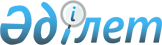 2017-2019 жылдарға арналған аудандық бюджет туралы" Қазалы аудандық мәслихатының 2016 жылғы 26 желтоқсандағы №70 шешіміне өзгерістер мен толықтырулар енгізу туралы
					
			Мерзімі біткен
			
			
		
					Қызылорда облысы Қазалы аудандық мәслихатының 2017 жылғы 29 қарашадағы № 143 шешімі. Қызылорда облысының Әділет департаментінде 2017 жылғы 5 желтоқсанда № 6056 болып тіркелді. Қолданылу мерзімінің аяқталуына байланысты тоқтатылды
      "Қазақстан Республикасының Бюджет кодексі" Қазақстан Республикасының 2008 жылғы 4 желтоқсандағы кодексіне және "Қазақстан Республикасындағы жергілікті мемлекеттік басқару және өзін-өзі басқару туралы" Қазақстан Республикасының 2001 жылғы 23 қаңтардағы Заңының 6-бабына сәйкес Қазалы аудандық мәслихаты ШЕШІМ ҚАБЫЛДАДЫ:
      1. "2017-2019 жылдарға арналған аудандық бюджет туралы" Қазалы аудандық мәслихатының 2016 жылғы 26 желтоқсандағы № 70 шешіміне (нормативтік құқықтық актілерді мемлекеттік тіркеу Тізілімінде 5688 нөмерімен тіркелген, "Қазалы" газетінің 2017 жылғы 17 қаңтардағы №4, 28 қаңтардағы №7 сандарында және Қазақстан Республикасының нормативтік құқықтық актілердің эталондық бақылау банкінде 2017 жылғы 6 наурызда жарияланған) мынадай өзгерістер мен толықтырулар енгізілсін:
      1-тармақ мынадай жаңа редакцияда жазылсын:
      "1. 2017-2019 жылдарға арналған аудандық бюджет 1, 2 және 3-қосымшаларға сәйкес, оның ішінде 2017 жылға мынадай көлемде бекітілсін:
      1) кірістер – 12833478,2 мың теңге, оның ішінде:
      салықтық түсімдер – 1190839 мың теңге;
      салықтық емес түсімдер – 17185 мың теңге;
      негізгі капиталды сатудан түсетін түсімдер – 42250 мың теңге;
      трансферттер түсімі – 11583204,2 мың теңге;
      2) шығындар – 13014733 мың теңге;
      3) таза бюджеттік кредиттеу – 254552 мың теңге;
      бюджеттік кредиттер – 323332 теңге;
      бюджеттік кредиттерді өтеу – 68780 мың теңге;
      4) қаржы активтерімен жасалатын операциялар бойынша сальдо – 4339 мың теңге;
      қаржы активтерін сатып алу – 4339 мың теңге;
      мемлекеттің қаржы активтерін сатудан түсетін түсімдер – 0;
      5) бюджет тапшылығы (профициті) – -440145,8 мың теңге;
      6) бюджет тапшылығын қаржыландыру (профицитін пайдалану) – 440145,8 мың теңге.
      3-тармақ:
      3), 4), 5) тармақшалары мынадай жаңа редакцияда жазылсын:
      "3) нәтижелі жұмыспен қамтуды және жаппай кәсіпкерлікті дамыту бағдарламасы шеңберінде, еңбек нарығын дамытуға бағытталған, іс-шараларын іске асыруға 53292 мың теңге;";
      "4) "Өрлеу" жобасы бойынша шартты ақшалай көмекті енгізуге 17108,8 мың теңге;";
      "5) Қазақстан Республикасында мүгедектердің құқықтарын қамтамасыз ету және өмір сүру сапасын жақсарту жөніндегі 2012-2018 жылдарға арналған іс-шаралар жоспарын іске асыруға 13898 мың теңге;";
      "3 тармақтың бірінші тармақшасы алынып тасталсын;";
      4-тармақ:
      6), 9), 10), 12) тармақшалары мынадай жаңа редакцияда жазылсын:
      "6) гемобластозадар мен апластикалық анемияны қосқанда гематологиялық аурулармен ауырған диспансерлік есепте тұрған балаларға әлеуметтік көмек көрсетуге 173 мың теңге;";
      "9) су шаруашылығы нысандарын құжаттандыруды дайындауға 98509,3 мың теңге;";
      10) көлік инфрақұрылымын күрделі және орташа жөндеуге 375893 мың теңге;";
      "12) абаттандыруға 34530 мың теңге;";
      5 тармақ:
      1) тармақшасы мынадай жаңа редакцияда жазылсын:
      "1) инженерлік-коммуникациялық инфрақұрылымды жобалау, дамыту және (немесе) жайластыруға 363043 мың теңге;";
      6 тармақ:
      5), 6) тармақшалары мынадай жаңа редакцияда жазылсын:
      "5) әлеуметтік нысандарды дамытуға 45380,1 мың теңге;";
      "6) мал көміндісінің құрылысына 20029,4 мың теңге;";
      жаңа мазмұндағы 7-3 тармақпен толықтырылсын:
      "7-3. Аудан бюджетінен "Қазақстан Республикасының кейбір заңнамалық актілеріне денсаулық сақтау мәселелері бойынша өзгерістер мен толықтырулар енгізу туралы" 2017 жылғы 30 маусымдағы Қазақстан Республикасының Заңына сәйкес міндетті әлеуметтік медициналық сақтандыруға жұмыс берушілердің аударымдары бойынша мөлшерлемелерді азайтуға байланысты 31225 мың теңге облыстық бюджетке қайтарылсын.";
      аталған шешімнің 1, 6 қосымшалары осы шешімнің 1, 2 қосымшаларына сәйкес жаңа редакцияда жазылсын.
      2. Осы шешім 2017 жылғы 1 қаңтардан бастап қолданысқа енгізіледі және ресми жариялауға жатады. 2017 жылға арналған аудандық бюджет Қала, кент, ауылдық округі әкімі аппараттары бюджеттік бағдарлама әкімшілері бойынша 2017 жылға арналған жеке жоспарларының қаржылар көлемі
					© 2012. Қазақстан Республикасы Әділет министрлігінің «Қазақстан Республикасының Заңнама және құқықтық ақпарат институты» ШЖҚ РМК
				
      Аудандық мәслихаттың кезектен тыс
ХVІІІ сессиясының төрағасы:

А.Орымбаев

      Аудандық мәслихат хатшысы:

К.Назымбеков
Аудандық мәслихаттың 2017 жылғы "29" қарашадағы XVІІІ сессиясының № 143 шешіміне 1-қосымшаАудандық мәслихаттың 2016 жылғы "26" желтоқсандағы X сессиясының № 70 шешіміне 1-қосымша
Санаты
Санаты
Санаты
Сомасы, мың теңге
Сыныбы
Сыныбы
Сомасы, мың теңге
Iшкi сыныбы
Сомасы, мың теңге
Атауы
Сомасы, мың теңге
1. КІРІСТЕР
12833478,2
1
Салықтық түсімдер
1190839
01
Табыс салығы
380641
2
Жеке табыс салығы
380641
03
Әлеуметтiк салық
269647
1
Әлеуметтік салық
269647
04
Меншiкке салынатын салықтар
494852
1
Мүлiкке салынатын салықтар
376506
3
Жер салығы
12196
4
Көлiк құралдарына салынатын салық
105612
5
Бірыңғай жер салығы
538
05
Тауарларға, жұмыстарға және қызметтерге салынатын iшкi салықтар
36180
2
Акциздер
5802
3
Табиғи және басқа да ресурстарды пайдаланғаны үшiн түсетiн түсiмдер
4698
4
Кәсiпкерлiк және кәсiби қызметтi жүргiзгенi үшiн алынатын алымдар
24930
5
Ойын бизнесіне салық
750
08
Заңдық маңызы бар әрекеттерді жасағаны және (немесе) оған уәкілеттігі бар мемлекеттік органдар немесе лауазымды адамдар құжаттар бергені үшін алынатын міндетті төлемдер
9519
1
Мемлекеттік баж
9519
2
Салықтық емес түсiмдер
17185
01
Мемлекеттік меншіктен түсетін кірістер
5913
5
Мемлекет меншігіндегі мүлікті жалға беруден түсетін кірістер
5810
7
Мемлекеттік бюджеттен берілген кредиттер бойынша сыйақылар
103
04
Мемлекеттік бюджеттен қаржыландырылатын, сондай-ақ Қазақстан Республикасы Ұлттық Банкінің бюджетінен (шығыстар сметасынан) қамтылатын және қаржыландырылатын мемлекеттік мекемелер салатын айыппұлдар, өсімпұлдар, санкциялар, өндіріп алулар
3477
1
Мұнай секторы ұйымдарынан түсетін түсімдерді қоспағанда, мемлекеттік бюджеттен қаржыландырылатын, сондай-ақ Қазақстан Республикасы Ұлттық Банкінің бюджетінен (шығыстар сметасынан) қамтылатын және қаржыландырылатын мемлекеттік мекемелер салатын айыппұлдар, өсімпұлдар, санкциялар, өндіріп алулар
3477
06
Басқа да салықтық емес түсiмдер
7795
1
Басқа да салықтық емес түсiмдер
7795
3
Негізгі капиталды сатудан түсетін түсімдер
42250
01
Мемлекеттік мекемелерге бекітілген мемлекеттік мүлікті сату
2139
1
Мемлекеттік мекемелерге бекітілген мемлекеттік мүлікті сату
2139
03
Жердi және материалдық емес активтердi сату
40111
1
Жерді сату
31461
2
Материалдық емес активтерді сату
8650
4
Трансферттердің түсімдері
11583204,2
02
Мемлекеттiк басқарудың жоғары тұрған органдарынан түсетiн трансферттер
11583204,2
2
Облыстық бюджеттен түсетiн трансферттер
11583204,2
Функционалдық топ
Функционалдық топ
Функционалдық топ
Функционалдық топ
Сомасы, мың теңге
Бюджеттік бағдарламалардың әкiмшiсi
Бюджеттік бағдарламалардың әкiмшiсi
Бюджеттік бағдарламалардың әкiмшiсi
Сомасы, мың теңге
Бағдарлама
Бағдарлама
Сомасы, мың теңге
Атауы
Сомасы, мың теңге
2. ШЫҒЫНДАР
13014733
1
Жалпы сипаттағы мемлекеттiк қызметтер
1042818
112
Аудан (облыстық маңызы бар қала) мәслихатының аппараты
26559
001
Аудан (облыстық маңызы бар қала) мәслихатының қызметін қамтамасыз ету жөніндегі қызметтер
26364
003
Мемлекеттік органның күрделі шығыстары
195
122
Аудан (облыстық маңызы бар қала) әкімінің аппараты
172419
001
Аудан (облыстық маңызы бар қала) әкімінің қызметін қамтамасыз ету жөніндегі қызметтер
149537
003
Мемлекеттік органның күрделі шығыстары
22882
123
Қаладағы аудан, аудандық маңызы бар қала, кент, ауыл, ауылдық округ әкімінің аппараты
648404
001
Қаладағы аудан, аудандық маңызы бар қаланың, кент, ауыл, ауылдық округ әкімінің қызметін қамтамасыз ету жөніндегі қызметтер
516294
022
Мемлекеттік органның күрделі шығыстары
112014
032
Ведомстволық бағыныстағы мемлекеттік мекемелерінің және ұйымдарының күрделі шығыстары
20096
452
Ауданның (облыстық маңызы бар қаланың) қаржы бөлімі
38163
001
Ауданның (облыстық маңызы бар қаланың) бюджетін орындау және коммуналдық меншігін басқару саласындағы мемлекеттік саясатты іске асыру жөніндегі қызметтер
29217
010
Жекешелендіру, коммуналдық меншікті басқару, жекешелендіруден кейінгі қызмет және осыған байланысты дауларды реттеу
268
018
Мемлекеттік органның күрделі шығыстары
8678
453
Ауданның (облыстық маңызы бар қаланың) экономика және бюджеттік жоспарлау бөлімі
27399
001
Экономикалық саясатты, мемлекеттік жоспарлау жүйесін қалыптастыру және дамыту саласындағы мемлекеттік саясатты іске асыру жөніндегі қызметтер
27334
004
Мемлекеттік органның күрделі шығыстары
65
458
Ауданның (облыстық маңызы бар қаланың) тұрғын үй-коммуналдық шаруашылығы, жолаушылар көлігі және автомобиль жолдары бөлімі
26206
001
Жергілікті деңгейде тұрғын үй-коммуналдық шаруашылығы, жолаушылар көлігі және автомобиль жолдары саласындағы мемлекеттік саясатты іске асыру жөніндегі қызметтер
26206
493
Ауданың (облыстық маңызы бар қаланың) кәсіпкерлік, өнеркәсіп және туризм бөлімі
20894
001
Жергілікті деңгейде кәсіпкерлікті, өнеркәсіпті және туризмді дамыту саласындағы мемлекеттік саясатты іске асыру жөніндегі қызметтер
16134
003
Мемлекеттік органның күрделі шығыстары
4760
801
Ауданның (облыстық маңызы бар қаланың) жұмыспен қамту, әлеуметтік бағдарламалар және азаматтық хал актілерін тіркеу бөлімі
82774
001
Жергілікті деңгейде жұмыспен қамту, әлеуметтік бағдарламалар және азаматтық хал актілерін тіркеу саласындағы мемлекеттік саясатты іске асыру жөніндегі қызметтер
79770
032
Ведомстволық бағыныстағы мемлекеттік мекемелер мен ұйымдардың күрделі шығыстары
3004
2
Қорғаныс
3998
122
Аудан (облыстық маңызы бар қала) әкімінің аппараты
2610
005
Жалпыға бірдей әскери міндетті атқару шеңберіндегі іс-шаралар
2610
122
Аудан (облыстық маңызы бар қала) әкімінің аппараты
1388
007
Аудандық (қалалық) ауқымдағы дала өрттерінің, сондай-ақ мемлекеттік өртке қарсы қызмет органдары құрылмаған елдi мекендерде өрттердің алдын алу және оларды сөндіру жөніндегі іс-шаралар
1388
3
Қоғамдық тәртіп, қауіпсіздік, құқықтық, сот, қылмыстық-атқару қызметі
10531
458
Ауданның (облыстық маңызы бар қаланың) тұрғын үй-коммуналдық шаруашылығы, жолаушылар көлігі және автомобиль жолдары бөлімі
10531
021
Елдi мекендерде жол қозғалысы қауiпсiздiгін қамтамасыз ету
10531
4
Бiлiм беру
7919205,4
123
Қаладағы аудан, аудандық маңызы бар қала, кент, ауыл, ауылдық округ әкімінің аппараты
1051875,5
004
Мектепке дейінгі тәрбие мен оқыту ұйымдарының қызметін қамтамасыз ету
717025,5
041
Мектепке дейінгі білім беру ұйымдарында мемлекеттік білім беру тапсырысын іске асыруға
334850
464
Ауданның (облыстық маңызы бар қаланың) білім бөлімі
235440
009
Мектепке дейінгі тәрбие мен оқыту ұйымдарының қызметін қамтамасыз ету
121441
040
Мектепке дейінгі білім беру ұйымдарында мемлекеттік білім беру тапсырысын іске асыруға
113999
467
Ауданның (облыстық маңызы бар қаланың) құрылыс бөлімі
7611
037
Мектепке дейiнгi тәрбие және оқыту объектілерін салу және реконструкциялау
7611
464
Ауданның (облыстық маңызы бар қаланың) білім бөлімі
6197904,6
003
Жалпы білім беру
5967447,6
006
Балаларға қосымша білім беру
230457
465
Ауданның (облыстық маңызы бар қаланың) дене шынықтыру және спорт бөлімі
60779
017
Балалар мен жасөспірімдерге спорт бойынша қосымша білім беру
60779
467
Ауданның (облыстық маңызы бар қаланың) құрылыс бөлімі
1516
024
Бастауыш, негізгі орта және жалпы орта білім беру объектілерін салу және реконструкциялау
1516
464
Ауданның (облыстық маңызы бар қаланың) білім бөлімі
364079,3
001
Жергілікті деңгейде білім беру саласындағы мемлекеттік саясатты іске асыру жөніндегі қызметтер
24451
005
Ауданның (областык маңызы бар қаланың) мемлекеттік білім беру мекемелер үшін оқулықтар мен оқу-әдiстемелiк кешендерді сатып алу және жеткізу
141977
007
Аудандық (қалалалық) ауқымдағы мектеп олимпиадаларын және мектептен тыс іс-шараларды өткiзу
362
012
Мемлекеттік органның күрделі шығыстары
291
015
Жетім баланы (жетім балаларды) және ата-аналарының қамқорынсыз қалған баланы (балаларды) күтіп-ұстауға қамқоршыларға (қорғаншыларға) ай сайынға ақшалай қаражат төлемі
25949
029
Балалар мен жасөспірімдердің психикалық денсаулығын зерттеу және халыққа психологиялық-медициналық-педагогикалық консультациялық көмек көрсету
27130
067
Ведомстволық бағыныстағы мемлекеттік мекемелерінің және ұйымдарының күрделі шығыстары
143919,3
5
Денсаулық сақтау
161
123
Қаладағы аудан, аудандық маңызы бар қала, кент, ауыл, ауылдық округ әкімінің аппараты
161
002
Шұғыл жағдайларда сырқаты ауыр адамдарды дәрігерлік көмек көрсететін ең жақын денсаулық сақтау ұйымына дейін жеткізуді ұйымдастыру
161
6
Әлеуметтiк көмек және әлеуметтiк қамсыздандыру
580058
464
Ауданның (облыстық маңызы бар қаланың) білім бөлімі
13960
030
Патронат тәрбиешілерге берілген баланы (балаларды) асырап бағу
13960
801
Ауданның (облыстық маңызы бар қаланың) жұмыспен қамту, әлеуметтік бағдарламалар және азаматтық хал актілерін тіркеу бөлімі
106164,8
016
18 жасқа дейінгі балаларға мемлекеттік жәрдемақылар
84271
025
"Өрлеу" жобасы бойынша келісілген қаржылай көмекті енгізу
21893,8
123
Қаладағы аудан, аудандық маңызы бар қала, кент, ауыл, ауылдық округ әкімінің аппараты
35774
003
Мұқтаж азаматтарға үйінде әлеуметтік көмек көрсету
35774
801
Ауданның (облыстық маңызы бар қаланың) жұмыспен қамту, әлеуметтік бағдарламалар және азаматтық хал актілерін тіркеу бөлімі
406082
004
Жұмыспен қамту бағдарламасы
134073
005
Қайтыс болған Совет Одағының батырларын, "Халық қаһармандарын", Социалистік Еңбек ерлерін, Даңқ Орденінің үш дәрежесімен және "Отан" орденімен марапатталған соғыс ардагерлері мен мүгедектерін жерлеу рәсімдері бойынша қызмет көрсету
79
006
Ауылдық жерлерде тұратын денсаулық сақтау, білім беру, әлеуметтік қамтамасыз ету, мәдениет, спорт және ветеринар мамандарына отын сатып алуға Қазақстан Республикасының заңнамасына сәйкес әлеуметтік көмек көрсету
33384
007
Тұрғын үйге көмек көрсету
10624
008
1999 жылдың 26 шілдесінде "Отан", "Даңқ" ордендерімен марапатталған, "Халық Қаһарманы" атағын және республиканың құрметті атақтарын алған азаматтарды әлеуметтік қолдау
490
009
Үйден тәрбиеленіп оқытылатын мүгедек балаларды материалдық қамтамасыз ету
4063
011
Жергілікті өкілетті органдардың шешімі бойынша мұқтаж азаматтардың жекелеген топтарына әлеуметтік көмек
102413
014
Мұқтаж азаматтарға үйде әлеуметтiк көмек көрсету
52743
017
Мүгедектерді оңалту жеке бағдарламасына сәйкес, мұқтаж мүгедектерді міндетті гигиеналық құралдармен және ымдау тілі мамандарының қызмет көрсетуін, жеке көмекшілермен қамтамасыз ету
35945
023
Жұмыспен қамту орталықтарының қызметін қамтамасыз ету
32268
458
Ауданның (облыстық маңызы бар қаланың) тұрғын үй-коммуналдық шаруашылығы, жолаушылар көлігі және автомобиль жолдары бөлімі
1362,7
050
Қазақстан Республикасында мүгедектердің құқықтарын қамтамасыз ету және өмір сүру сапасын жақсарту жөніндегі 2012 - 2018 жылдарға арналған іс-шаралар жоспарын іске асыру
1362,7
801
Ауданның (облыстық маңызы бар қаланың) жұмыспен қамту, әлеуметтік бағдарламалар және азаматтық хал актілерін тіркеу бөлімі
16714,5
018
Жәрдемақыларды және басқа да әлеуметтік төлемдерді есептеу, төлеу мен жеткізу бойынша қызметтерге ақы төлеу
1379,3
050
Қазақстан Республикасында мүгедектердің құқықтарын қамтамасыз ету және өмір сүру сапасын жақсарту жөніндегі 2012 - 2018 жылдарға арналған іс-шаралар жоспарын іске асыру
15335,2
7
Тұрғын үй-коммуналдық шаруашылық
933589,7
458
Ауданның (облыстық маңызы бар қаланың) тұрғын үй-коммуналдық шаруашылығы, жолаушылар көлігі және автомобиль жолдары бөлімі
16878,7
003
Мемлекеттік тұрғын үй қорының сақтаулуын үйымдастыру
121
033
Инженерлік-коммуникациялық инфрақұрылымды жобалау, дамыту және (немесе) жайластыру
16357,7
049
Көп пәтерлі тұрғын үйлерде энергетикалық аудит жүргізу
400
467
Ауданның (облыстық маңызы бар қаланың) құрылыс бөлімі
424471
003
Коммуналдық тұрғын үй қорының тұрғын үйін жобалау және (немесе) салу, реконструкциялау
30000
004
Инженерлік-коммуникациялық инфрақұрылымды жобалау, дамыту және (немесе) жайластыру
394471
123
Қаладағы аудан, аудандық маңызы бар қала, кент, ауыл, ауылдық округ әкімінің аппараты
7992
014
Елді мекендерді сумен жабдықтауды ұйымдастыру
7992
458
Ауданның (облыстық маңызы бар қаланың) тұрғын үй-коммуналдық шаруашылығы, жолаушылар көлігі және автомобиль жолдары бөлімі
100052
012
Сумен жабдықтау және су бұру жүйесінің жұмыс істеуі
1048
027
Ауданның (облыстық маңызы бар қаланың) коммуналдық меншігіндегі газ жүйелерін қолдануды ұйымдастыру
99004
123
Қаладағы аудан, аудандық маңызы бар қала, кент, ауыл, ауылдық округ әкімінің аппараты
383946
008
Елді мекендердегі көшелерді жарықтандыру
140051
009
Елді мекендердің санитариясын қамтамасыз ету
45837
011
Елді мекендерді абаттандыру мен көгалдандыру
198058
458
Ауданның (облыстық маңызы бар қаланың) тұрғын үй-коммуналдық шаруашылығы, жолаушылар көлігі және автомобиль жолдары бөлімі
250
015
Елдi мекендердегі көшелердi жарықтандыру
250
8
Мәдениет, спорт, туризм және ақпараттық кеңістiк
773175,1
123
Қаладағы аудан, аудандық маңызы бар қала, кент, ауыл, ауылдық округ әкімінің аппараты
273853
006
Жергілікті деңгейде мәдени-демалыс жұмыстарын қолдау
273853
455
Ауданның (облыстық маңызы бар қаланың) мәдениет және тілдерді дамыту бөлімі
114861
003
Мәдени-демалыс жұмысын қолдау
81230
009
Тарихи-мәдени мұра ескерткіштерін сақтауды және оларға қол жетімділікті қамтамасыз ету
33631
465
Ауданның (облыстық маңызы бар қаланың) дене шынықтыру және спорт бөлімі
120047
001
Жергілікті деңгейде дене шынықтыру және спорт саласындағы мемлекеттік саясатты іске асыру жөніндегі қызметтер
29975
004
Мемлекеттік органның күрделі шығыстары
65
005
Ұлттық және бұқаралық спорт түрлерін дамыту
59344
006
Аудандық (облыстық маңызы бар қалалық) деңгейде спорттық жарыстар өткiзу
10567
007
Әртүрлi спорт түрлерi бойынша аудан (облыстық маңызы бар қала) құрама командаларының мүшелерiн дайындау және олардың облыстық спорт жарыстарына қатысуы
19910
032
Ведомстволық бағыныстағы мемлекеттік мекемелерінің және ұйымдарының күрделі шығыстары
186
467
Ауданның (облыстық маңызы бар қаланың) құрылыс бөлімі
46137,1
008
Cпорт объектілерін дамыту
46137,1
455
Ауданның (облыстық маңызы бар қаланың) мәдениет және тілдерді дамыту бөлімі
108872
006
Аудандық (қалалық) кiтапханалардың жұмыс iстеуi
108299
007
Мемлекеттiк тiлдi және Қазақстан халқының басқа да тiлдерін дамыту
573
456
Ауданның (облыстық маңызы бар қаланың) ішкі саясат бөлімі
24464
002
Мемлекеттік ақпараттық саясат жүргізу жөніндегі қызметтер
24464
455
Ауданның (облыстық маңызы бар қаланың) мәдениет және тілдерді дамыту бөлімі
24964
001
Жергілікті деңгейде тілдерді және мәдениетті дамыту саласындағы мемлекеттік саясатты іске асыру жөніндегі қызметтер
17749
010
Мемлекеттік органның күрделі шығыстары
65
032
Ведомстволық бағыныстағы мемлекеттік мекемелерінің және ұйымдарының күрделі шығыстары
7150
456
Ауданның (облыстық маңызы бар қаланың) ішкі саясат бөлімі
59977
001
Жергілікті деңгейде ақпарат, мемлекеттілікті нығайту және азаматтардың әлеуметтік сенімділігін қалыптастыру саласында мемлекеттік саясатты іске асыру жөніндегі қызметтер
43151
003
Жастар саясаты саласында іс-шараларды іске асыру
14687
006
Мемлекеттік органның күрделі шығыстары
277
032
Ведомстволық бағыныстағы мемлекеттік мекемелерінің және ұйымдарының күрделі шығыстары
1862
9
Отын-энергетика кешенi және жер қойнауын пайдалану
105970,5
467
Ауданның (облыстық маңызы бар қаланың) құрылыс бөлімі
105970,5
009
Жылу-энергетикалық жүйені дамыту
105970,5
10
Ауыл, су, орман, балық шаруашылығы, ерекше қорғалатын табиғи аумақтар, қоршаған ортаны және жануарлар дүниесін қорғау, жер қатынастары
337258,7
462
Ауданның (облыстық маңызы бар қаланың) ауыл шаруашылығы бөлімі
105579,3
001
Жергілікте деңгейде ауыл шаруашылығы саласындағы мемлекеттік саясатты іске асыру жөніндегі қызметтер
100579,3
006
Мемлекеттік органның күрделі шығыстары
5000
467
Ауданның (облыстық маңызы бар қаланың) құрылыс бөлімі
20029,4
010
Ауыл шаруашылығы объектілерін дамыту
20029,4
473
Ауданның (облыстық маңызы бар қаланың) ветеринария бөлімі
150611
001
Жергілікті деңгейде ветеринария саласындағы мемлекеттік саясатты іске асыру жөніндегі қызметтер
30379
003
Мемлекеттік органның күрделі шығыстары
65
006
Ауру жануарларды санитарлық союды ұйымдастыру
1000
007
Қаңғыбас иттер мен мысықтарды аулауды және жоюды ұйымдастыру
5725
008
Алып қойылатын және жойылатын ауру жануарлардың, жануарлардан алынатын өнімдер мен шикізаттың құнын иелеріне өтеу
300
009
Жануарлардың энзоотиялық аурулары бойынша ветеринариялық іс-шараларды жүргізу
7658
010
Ауыл шаруашылығы жануарларын сәйкестендіру жөніндегі іс-шараларды өткізу
2162
011
Эпизоотияға қарсы іс-шаралар жүргізу
103322
463
Ауданның (облыстық маңызы бар қаланың) жер қатынастары бөлімі
21167
001
Аудан (облыстық маңызы бар қала) аумағында жер қатынастарын реттеу саласындағы мемлекеттік саясатты іске асыру жөніндегі қызметтер
18332
004
Жердi аймақтарға бөлу жөнiндегi жұмыстарды ұйымдастыру
2770
007
Мемлекеттік органның күрделі шығыстары
65
462
Ауданның (облыстық маңызы бар қаланың) ауыл шаруашылығы бөлімі
39872
099
Мамандарға әлеуметтік қолдау көрсету жөніндегі шараларды іске асыру
39872
11
Өнеркәсіп, сәулет, қала құрылысы және құрылыс қызметі
60752
467
Ауданның (облыстық маңызы бар қаланың) құрылыс бөлімі
41737
001
Жергілікті деңгейде құрылыс саласындағы мемлекеттік саясатты іске асыру жөніндегі қызметтер
41737
468
Ауданның (облыстық маңызы бар қаланың) сәулет және қала құрылысы бөлімі
19015
001
Жергілікті деңгейде сәулет және қала құрылысы саласындағы мемлекеттік саясатты іске асыру жөніндегі қызметтер
18583
004
Мемлекеттік органның күрделі шығыстары
432
12
Көлiк және коммуникация
689597,3
123
Қаладағы аудан, аудандық маңызы бар қала, кент, ауыл, ауылдық округ әкімінің аппараты
74655
013
Аудандық маңызы бар қалаларда, кенттерде, ауылдарда, ауылдық округтерде автомобиль жолдарының жұмыс істеуін қамтамасыз ету
39382
045
Елді-мекендер көшелеріндегі автомобиль жолдарын күрделі және орташа жөндеу
35273
458
Ауданның (облыстық маңызы бар қаланың) тұрғын үй-коммуналдық шаруашылығы, жолаушылар көлігі және автомобиль жолдары бөлімі
614942,3
022
Көлік инфрақұрылымын дамыту
94598
023
Автомобиль жолдарының жұмыс істеуін қамтамасыз ету
92066
045
Аудандық маңызы бар автомобиль жолдарын және елді-мекендердің көшелерін күрделі және орташа жөндеу
426478,3
037
Әлеуметтік маңызы бар қалалық (ауылдық), қала маңындағы және ауданішілік қатынастар бойынша жолаушылар тасымалдарын субсидиялау
1800
13
Басқалар
205347
493
Ауданың (облыстық маңызы бар қаланың) кәсіпкерлік, өнеркәсіп және туризм бөлімі
1810
006
Кәсіпкерлік қызметті қолдау
1810
123
Қаладағы аудан, аудандық маңызы бар қала, кент, ауыл, ауылдық округ әкімінің аппараты
131016
040
Өңірлерді дамытудың 2020 жылға дейінгі бағдарламасы шеңберінде өңірлерді экономикалық дамытуға жәрдемдесу бойынша шараларды іске асыру
131016
452
Ауданның (облыстық маңызы бар қаланың) қаржы бөлімі
72521
012
Ауданның (облыстық маңызы бар қаланың) жергілікті атқарушы органының резерві
72521
14
Борышқа қызмет көрсету
103
452
Ауданның (облыстық маңызы бар қаланың) қаржы бөлімі
103
013
Жергілікті атқарушы органдардың облыстық бюджеттен қарыздар бойынша сыйақылар мен өзге де төлемдерді төлеу бойынша борышына қызмет көрсету
103
15
Трансферттер
352168,3
452
Ауданның (облыстық маңызы бар қаланың) қаржы бөлімі
352168,3
006
Нысаналы пайдаланылмаған (толық пайдаланылмаған) трансферттерді қайтару
31330,8
024
Мемлекеттік органдардың функцияларын мемлекеттік басқарудың төмен тұрған деңгейлерінен жоғарғы деңгейлерге беруге байланысты жоғары тұрған бюджеттерге берілетін ағымдағы нысаналы трансферттер
40247
051
Жергілікті өзін-өзі басқару органдарына берілетін трансферттер
276004
054
Қазақстан Республикасының Ұлттық қорынан берілетін нысаналы трансферт есебінен республикалық бюджеттен бөлінген пайдаланылмаған (түгел пайдаланылмаған) нысаналы трансферттердің сомасын қайтару
4586,5
3. Таза бюджеттік кредиттеу
254552
Бюджеттік кредиттер
323332
10
Ауыл, су, орман, балық шаруашылығы, ерекше қорғалатын табиғи аумақтар, қоршаған ортаны және жануарлар дүниесін қорғау, жер қатынастары
323332
462
Ауданның (облыстық маңызы бар қаланың) ауыл шаруашылығы бөлімі
323332
008
Мамандарды әлеуметтік қолдау шараларын іске асыру үшін бюджеттік кредиттер
323332
Бюджеттік кредиттерді өтеу
68780
5
Бюджеттік кредиттерді өтеу
68780
01
Бюджеттік кредиттерді өтеу
68780
1
Мемлекеттік бюджеттен берілген бюджеттік кредиттерді өтеу
68780
4. Қаржы активтерімен операциялар бойынша сальдо
4339
Қаржы активтерін сатып алу
4339
13
Басқалар
4339
458
Ауданның (облыстық маңызы бар қаланың) тұрғын үй-коммуналдық шаруашылығы, жолаушылар көлігі және автомобиль жолдары бөлімі
4339
054
Қазақстан Республикасының орнықты дамуына және өсуіне жәрдемдесу шеңберінде квазимемлекеттік сектор субъектілерінің жарғылық капиталын ұлғайту
4339
Мемлекеттің қаржы активтерін сатудан түсетін түсімдер
5. Бюджет тапшылығы (профициті)
-440145,8
6.Бюджет тапшылығын қаржыландыру (профицитін пайдалану)
440145,8
7
Қарыздар түсімі
323332
01
Мемлекеттік ішкі қарыздар
323332
2
Қарыз алу келісім-шарттары
323332
16
Қарыздарды өтеу
70048,3
452
Ауданның (облыстық маңызы бар қаланың) қаржы бөлімі
70048,3
008
Жергілікті атқарушы органның жоғары тұрған бюджет алдындағы борышын өтеу
68780
021
Жергілікті бюджеттен бөлінген пайдаланылмаған бюджеттік кредиттерді қайтару
1268,3
8
Бюджет қаражатының пайдаланылатын қалдықтары
186862,1
01
Бюджет қаражаты қалдықтары
186862,1
1
Бюджет қаражатының бос қалдықтары
186862,1Аудандық мәслихаттың 2017 жылғы "29 " қарашадағы XVІІІ сессиясының №143 шешіміне 2-қосымшаАудандық мәслихаттың 2016 жылғы "26" желтоқсандағы Х сессиясының №70 шешіміне 6-қосымша
Функционалдық топ
Функционалдық топ
Функционалдық топ
Функционалдық топ
Сомасы, мың теңге
Бюджеттік бағдарламалардың әкiмшiсi
Бюджеттік бағдарламалардың әкiмшiсi
Бюджеттік бағдарламалардың әкiмшiсi
Сомасы, мың теңге
Бағдарлама
Бағдарлама
Сомасы, мың теңге
Атауы
Сомасы, мың теңге
Шығындар
2607676,5
1
Жалпы сипаттағы мемлекеттiк қызметтер
648404
123
Қаладағы аудан, аудандық маңызы бар қала, кент, ауыл, ауылдық округ әкімінің аппараты
648404
001
Қаладағы аудан, аудандық маңызы бар қала, кент, ауыл, ауылдық округ әкімінің қызметін қамтамасыз ету жөніндегі қызметтер
516294
Әйтеке би кенті әкімінің аппараты
82971
Қазалы қаласы әкімінің аппараты
39143
Алға ауылдық округі әкімінің аппараты
20725
Құмжиек ауылдық округі әкімінің аппараты
37658
Көларық ауылдық округі әкімінің аппараты
24637,4
Бозкөл ауылдық округі әкімінің аппараты
15011
Аранды ауылдық округі әкімінің аппараты
24840,7
Майдакөл ауылдық округі әкімінің аппараты
24422,9
Сарыкөл ауылдық округі әкімінің аппараты
15431
Арықбалық ауылдық округі әкімінің аппараты
22809
Майлыбас ауылдық округі әкімінің аппараты
17635
Қызылқұм ауылдық округі әкімінің аппараты
18810
Мұратбаев ауылдық округі әкімінің аппараты
21760,6
Басықара ауылдық округі әкімінің аппараты
24031
Қарашенгел ауылдық округі әкімінің аппараты
24645,4
Өркендеу ауылдық округі әкімінің аппараты
21832,1
Тасарық ауылдық округі әкімінің аппараты
16083
Бірлік ауылдық округі әкімінің аппараты"
14220
Ақжона ауылдық округі әкімінің аппараты
17300,9
Шәкен ауылдық округі әкімінің аппараты
17463
Сарбұлақ ауылдық округі әкімінің аппараты
14864
022
Мемлекеттік органның күрделі шығыстары
112014
Әйтеке би кенті әкімінің аппатары
24203
Қазалы қаласы әкімінің аппараты
220
Алға ауылдық округі әкімінің аппараты
18069
Құмжиек ауылдық округі әкімінің аппараты
2679
Көларық ауылдық округі әкімінің аппараты
2029
Бозкөл ауылдық округі әкімінің аппараты
8039
Аранды ауылдық округі әкімінің аппараты
21552
Майдакөл ауылдық округі әкімінің аппараты
11951
Сарыкөл ауылдық округі әкімінің аппараты
7906
Арықбалық ауылдық округі әкімінің аппараты
2500
Өркендеу ауылдық округі әкімінің аппараты
7916
Тасарық ауылдық округі әкімінің аппараты
1466
Бірлік ауылдық округі әкімінің аппараты"
1340
Шәкен ауылдық округі әкімінің аппараты
1299
Сарбұлақ ауылдық округі әкімінің аппараты
845
032
Ведомстволық бағыныстағы мемлекеттік мекемелерінің және ұйымдарының күрделі шығыстары
20096
Бозкөл ауылдық округі әкімінің аппараты
3560
Сарыкөл ауылдық округі әкімінің аппараты
2900
Арықбалық ауылдық округі әкімінің аппараты
198
Майлыбас ауылдық округі әкімінің аппараты
2060
Қызылқұм ауылдық округі әкімінің аппараты
210
Өркендеу ауылдық округі әкімінің аппараты
4000
Тасарық ауылдық округі әкімінің аппараты
4783
Ақжона ауылдық округі әкімінің аппараты
2385
4
Білім беру
1051875,5
123
Қаладағы аудан, аудандық маңызы бар қала, кент, ауыл, ауылдық округ әкімінің аппараты
1051875,5
004
Мектепке дейінгі тәрбие мен оқыту ұйымдарының қызметін қамтамасыз ету
717025,5
Әйтеке би кенті әкімінің аппараты
307134,5
Қазалы қаласы әкімінің аппараты
86120
Алға ауылдық округі әкімінің аппараты
21724
Бозкөл ауылдық округі әкімінің аппараты
23866
Аранды ауылдық округі әкімінің аппараты
40730
Сарыкөл ауылдық округі әкімінің аппараты
25579
Арықбалық ауылдық округі әкімінің аппараты
40388
Майлыбас ауылдық округі әкімінің аппараты
26117
Қызылқұм ауылдық округі әкімінің аппараты
14419
Мұратбаев ауылдық округі әкімінің аппараты
37219
Басықара ауылдық округі әкімінің аппараты
26080
Қарашенгел ауылдық округі әкімінің аппараты
37559
Өркендеу ауылдық округі әкімінің аппараты
30090
041
Мектепке дейінгі білім беру ұйымдарында мемлекеттік білім беру тапсырысын іске асыруға
334850
Әйтеке би кенті әкімінің аппараты
289294
Арықбалық ауылдық округі әкімінің аппараты
12950
Мұратбаев ауылдық округі әкімінің аппараты
6661
Қарашенгел ауылдық округі әкімінің аппараты
12994
Өркендеу ауылдық округі әкімінің аппараты
12951
5
Денсаулық сақтау
161
123
Қаладағы аудан, аудандық маңызы бар қала, кент, ауыл, ауылдық округ әкімінің аппараты
161
002
Шұғыл жағдайларда сырқаты ауыр адамдарды дәрігерлік көмек көрсететін ең жақын денсаулық сақтау ұйымына дейін жеткізуді ұйымдастыру
161
Шәкен ауылдық округі әкімінің аппараты
161
6
Әлеуметтік көмек және әлеуметтік қамсыздандыру
35774
123
Қаладағы аудан, аудандық маңызы бар қала, кент, ауыл, ауылдық округ әкімінің аппараты
35774
003
Мұқтаж азаматтарға үйінде әлеуметтік көмек көрсету
35774
Әйтеке би кенті әкімінің аппараты
28293
Қазалы қаласы әкімінің аппараты
7481
7
Тұрғын үй-коммуналдық шаруашылық
391538
123
Қаладағы аудан, аудандық маңызы бар қала, кент, ауыл, ауылдық округ әкімінің аппараты
391538
014
Елді мекендерді сумен жабдықтауды ұйымдастыру
7992
Бозкөл ауылдық округі әкімінің аппараты
870
Аранды ауылдық округі әкімінің аппараты
1656
Сарыкөл ауылдық округі әкімінің аппараты
868
Майлыбас ауылдық округі әкімінің аппараты
879
Қызылқұм ауылдық округі әкімінің аппараты
1065
Шәкен ауылдық округі әкімінің аппараты
1771
Сарбұлақ ауылдық округі әкімінің аппараты
883
008
Елді мекендердегі көшелерді жарықтандыру
140051
Әйтеке би кенті әкімінің аппараты
33110
Қазалы қаласы әкімінің аппараты
45059
Алға ауылдық округі әкімінің аппараты
9310
Құмжиек ауылдық округі әкімінің аппараты
9594
Көларық ауылдық округі әкімінің аппараты
5734
Бозкөл ауылдық округі әкімінің аппараты
1065
Аранды ауылдық округі әкімінің аппараты
2677
Майдакөл ауылдық округі әкімінің аппараты
1307
Сарыкөл ауылдық округі әкімінің аппараты
925
Арықбалық ауылдық округі әкімінің аппараты
1757
Майлыбас ауылдық округі әкімінің аппараты
894
Қызылқұм ауылдық округі әкімінің аппараты
876
Мұратбаев ауылдық округі әкімінің аппараты
4202
Басықара ауылдық округі әкімінің аппараты
1687
Қарашенгел ауылдық округі әкімінің аппараты
1032
Өркендеу ауылдық округі әкімінің аппараты
2524
Тасарық ауылдық округі әкімінің аппараты
805
Бірлік ауылдық округі әкімінің аппараты"
3250
Ақжона ауылдық округі әкімінің аппараты
788
Шәкен ауылдық округі әкімінің аппараты
3808
Сарбұлақ ауылдық округі әкімінің аппараты
9647
009
Елді мекендердің санитариясын қамтамасыз ету
45837
Әйтеке би кенті әкімінің аппараты
41115
Қазалы қаласы әкімінің аппараты
4722
011
Елді мекендерді абаттандыру мен көгалдандыру
198058
Әйтеке би кенті әкімінің аппараты
16132
Қазалы қаласы әкімінің аппараты
84240
Алға ауылдық округі әкімінің аппараты
62924
Құмжиек ауылдық округі әкімінің аппараты
1997
Көларық ауылдық округі әкімінің аппараты
1138
Бозкөл ауылдық округі әкімінің аппараты
311
Аранды ауылдық округі әкімінің аппараты
4571
Майдакөл ауылдық округі әкімінің аппараты
2375
Сарыкөл ауылдық округі әкімінің аппараты
3730
Арықбалық ауылдық округі әкімінің аппараты
1834
Майлыбас ауылдық округі әкімінің аппараты
5542
Қызылқұм ауылдық округі әкімінің аппараты
3258
Мұратбаев ауылдық округі әкімінің аппараты
1266
Басықара ауылдық округі әкімінің аппараты
1494
Қарашенгел ауылдық округі әкімінің аппараты
776
Өркендеу ауылдық округі әкімінің аппараты
599
Тасарық ауылдық округі әкімінің аппараты
210
Бірлік ауылдық округі әкімінің аппараты"
250
Ақжона ауылдық округі әкімінің аппараты
2679
Шәкен ауылдық округі әкімінің аппараты
287
Сарбұлақ ауылдық округі әкімінің аппараты
2445
8
Мәдениет, спорт, туризм және ақпараттық кеңістік
273853
123
Қаладағы аудан, аудандық маңызы бар қала, кент, ауыл, ауылдық округ әкімінің аппараты
273853
006
Жергілікті деңгейде мәдени-демалыс жұмыстарын қолдау
273853
Әйтеке би кенті әкімінің аппараты
28139
Қазалы қаласы әкімінің аппараты
30140
Алға ауылдық округі әкімінің аппараты
12109
Құмжиек ауылдық округі әкімінің аппараты
11900
Көларық ауылдық округі әкімінің аппараты
10887
Бозкөл ауылдық округі әкімінің аппараты
12861
Аранды ауылдық округі әкімінің аппараты
16590
Майдакөл ауылдық округі әкімінің аппараты
12287
Сарыкөл ауылдық округі әкімінің аппараты
12661
Арықбалық ауылдық округі әкімінің аппараты
13801
Майлыбас ауылдық округі әкімінің аппараты
7803
Қызылқұм ауылдық округі әкімінің аппараты
9245
Мұратбаев ауылдық округі әкімінің аппараты
10265
Басықара ауылдық округі әкімінің аппараты
10284
Қарашенгел ауылдық округі әкімінің аппараты
9701
Өркендеу ауылдық округі әкімінің аппараты
13666
Тасарық ауылдық округі әкімінің аппараты
17481
Бірлік ауылдық округі әкімінің аппараты"
8356
Ақжона ауылдық округі әкімінің аппараты
8779
Шәкен ауылдық округі әкімінің аппараты
8363
Сарбұлақ ауылдық округі әкімінің аппараты
8535
12
Көлiк және коммуникация
74655
123
Қаладағы аудан, аудандық маңызы бар қала, кент, ауыл, ауылдық округ әкімінің аппараты
74655
013
Аудандық маңызы бар қалаларда, кенттерде, ауылдарда, ауылдық округтерде автомобиль жолдарының жұмыс істеуін қамтамасыз ету
39382
Әйтеке би кенті әкімінің аппараты
15270
Қазалы қаласы әкімінің аппараты
9477
Құмжиек ауылдық округі әкімінің аппараты
500
Мұратбаев ауылдық округі әкімінің аппараты
2928
Шәкен ауылдық округі әкімінің аппараты
742
Сарбұлақ ауылдық округі әкімінің аппараты
10465
045
Елді-мекендер көшелеріндегі автомобиль жолдарын күрделі және орташа жөндеу
35273
Әйтеке би кенті әкімінің аппараты
25600
Бірлік ауылдық округі әкімінің аппараты
9673
13
Басқалар
131016
123
Қаладағы аудан, аудандық маңызы бар қала, кент, ауыл, ауылдық округ әкімінің аппараты
131016
040
Өңірлерді дамытудың 2020 жылға дейінгі бағдарламасы шеңберінде өңірлерді экономикалық дамытуға жәрдемдесу бойынша шараларды іске асыру
131016
Басықара ауылдық округі әкімінің аппараты
131016